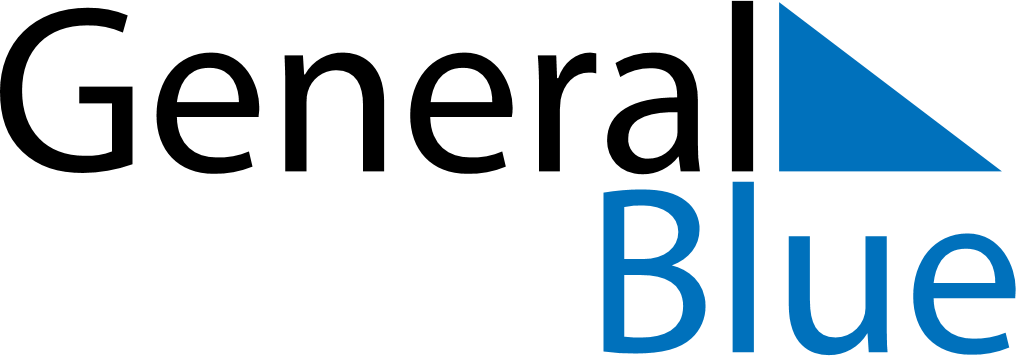 Daily PlannerMarch 9, 2020 - March 15, 2020Daily PlannerMarch 9, 2020 - March 15, 2020Daily PlannerMarch 9, 2020 - March 15, 2020Daily PlannerMarch 9, 2020 - March 15, 2020Daily PlannerMarch 9, 2020 - March 15, 2020Daily PlannerMarch 9, 2020 - March 15, 2020Daily Planner MondayMar 09TuesdayMar 10WednesdayMar 11ThursdayMar 12FridayMar 13 SaturdayMar 14 SundayMar 15MorningAfternoonEvening